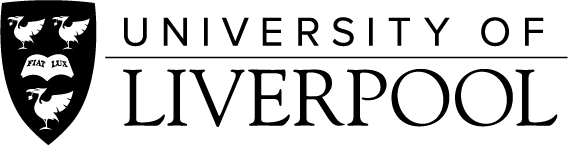 EQUAL OPPORTUNITIES IN EMPLOYMENTThe University of Liverpool is an equal opportunities employer. We need to carry out equalities monitoring in order to meet our statutory obligations and to make sure our Human Resources processes are working to promote equality for all applicants and staff. Please help us do this by marking ALL appropriate boxes and returning this form to Human Resources (Recruitment), either with your Application Form or by itself if you have already applied. Equal Opportunities Monitoring Questions4 	Disability: the Equality Act (2010) defines a disability as a physical or mental impairment which has a substantial and long-term adverse effect on a person’s ability to carry out normal day-to-day activities.  Please mark box below - XGuaranteed Interview SchemeVolition Programme5 	My Nationality is6  	My Ethnic Origin is (please mark one box only – X)7 	What is your Religious Belief? (This is an optional question)8	What is your Sexual Orientation? Sexual Orientation means who you are emotionally attracted to. 	(This is an optional question).	Personal DetailsSurname / Family Name: 	.......................................................................................................................................................First Names (in full):	...........................................................................................  Title (Mr/Mrs/Dr/Prof etc) ...................Address: .................................................................................................................................................................................................................................................................................................................................................................................................................................................................................................................................................... Postcode: ..........................................Data Protection - I agree to the University of Liverpool recording and using personal data contained in this form for the purpose of monitoring the University’s Diversity & Equality of Opportunities Policy, and for statistical purposes.Signed (type name) .......................................................................................................... Date  ..................................................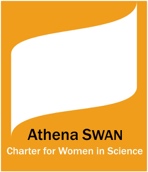 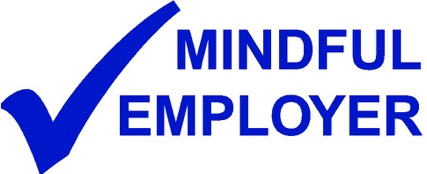 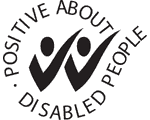 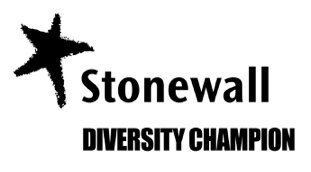 APPLICANT INFORMATION FORMFOR APPLICATIONS FOR ACADEMIC AND ACADEMIC-RELATED POSTSPlease return to Human Resources (Recruitment), The University of Liverpool, Hart Building, Mount Pleasant, Liverpool L3 5TQ 	E-MAIL:   jobs@liv.ac.ukApplications should comprise:Please use black ink or typePOST DETAILSPERSONAL DETAILSDETAILS OF PRESENT EMPLOYMENTCLINICAL STAFF ONLY (MEDICAL AND DENTAL):OTHER PERSONAL DETAILSREFEREESPlease give the names and addresses of three people who have agreed to act as referees on your behalf, one of whom should be your present or most recent employer.  Referees should not be related to youNOTE:  Unless indicated otherwise, we may contact your referees at an appropriate stage in the recruitment processDECLARATIONPost applied forPost applied forDepartmentJob Ref:Closing DateClosing DateWhere did you see the post advertised?Where did you see the post advertised?1.My Gender isMaleFemaleOther2.My date of birth is(DD/MM/YY)3Is your Gender Identity the same as the gender you were originally assigned at birth?YesNoNo known disabilityPhysical impairment or mobility issues (such as difficulty using arms or using a wheelchair or crutches) Specific learning disability (such as dyslexia or dyspraxia) Deaf or serious hearing impairmentGeneral learning disability (such as Down's syndrome)Blind or serious visual impairmentCognitive impairment (such as autistic spectrum disorder or resulting from head injury) Mental health condition (such as depression or schizophrenia)Long-standing illness or health condition (such as cancer, HIV, diabetes, or epilepsy)Other type of disabilityWe guarantee to interview all disabled applicants who meet the essential criteria for the post and consider them on their abilities. As desirable criteria would not be applied, any false declaration of disability to obtain an interview may subsequently invalidate any offer of employment or contract of employment. Should you wish your application to be considered under the scheme, please mark X in the yes box below and ensure you send this form with your applicationWe guarantee to interview all disabled applicants who meet the essential criteria for the post and consider them on their abilities. As desirable criteria would not be applied, any false declaration of disability to obtain an interview may subsequently invalidate any offer of employment or contract of employment. Should you wish your application to be considered under the scheme, please mark X in the yes box below and ensure you send this form with your applicationI declare I have a disability, as defined by the Equality Act above, and wish to apply for the Guaranteed Interview Scheme (Yes)  I declare I have a disability, as defined by the Equality Act above, and wish to apply for the Guaranteed Interview Scheme (Yes)  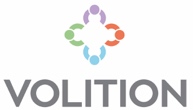 We guarantee to interview all individuals who have completed the Liverpool Anglican Cathedral Volition Programme, who meet the essential criteria for the post. Individual’s names will be confirmed with the Volition Programme. Should you wish your application to be considered under the scheme, please mark X in the yes box below and ensure you send this form with your application.We guarantee to interview all individuals who have completed the Liverpool Anglican Cathedral Volition Programme, who meet the essential criteria for the post. Individual’s names will be confirmed with the Volition Programme. Should you wish your application to be considered under the scheme, please mark X in the yes box below and ensure you send this form with your application.I declare I have completed the Volition Programme, and wish to apply for the Guaranteed Interview Scheme (Yes)  I declare I have completed the Volition Programme, and wish to apply for the Guaranteed Interview Scheme (Yes)  WhiteBlack/African/Caribbean/BritishOther ethnic groupEnglish, Welsh, Scottish, BritishBlack or Black British - CaribbeanArabIrishBlack or Black British - AfricanOther Ethnic backgroundGypsy or TravellerOther Black backgroundInformation refusedAny other white backgroundAsian/Asian BritishMixed / Multiple ethnic groupAsian or Asian British - IndianMixed - White and Black CaribbeanAsian or Asian British - PakistaniMixed - White and Black AfricanAsian or Asian British - BangladeshiMixed - White and AsianChineseOther Mixed backgroundOther Asian backgroundNo religion or beliefMuslimChristianSikhBuddhistAny other religion or beliefHinduPrefer not to sayJewishStraight / HeterosexualGay ManGay Women / LesbianBisexualOtherPrefer not to sayPost Applied for         Post Applied for         Job Ref:        Department             Department             Where did you see the post advertised ?Surname/Family NameTitle (Mr/Miss/Mrs/Ms/Dr/Prof etc.)Title (Mr/Miss/Mrs/Ms/Dr/Prof etc.)First names (in full)Address          Address          Address          PostcodePostcodeNationality  Tel.: Home                                      WorkTel.: Home                                      WorkE-mail (if any)E-mail (if any)E-mail (if any)Would you require a Certificate of Sponsorship to take up this appointment ? (If you are a Non-EEA National and do not require a Certificate of Sponsorship please indicate the reason why).Would you require a Certificate of Sponsorship to take up this appointment ? (If you are a Non-EEA National and do not require a Certificate of Sponsorship please indicate the reason why).National Insurance No:Name and Address of Present EmployerPosition heldStart date in this employmentCurrent Salary Period of Notice RequiredPeriod of Notice RequiredGMC/GDC NumberNational Training Number (if applicable)Current NHS Increment Date (if applicable)Consultants Only: Start date of first Consultant appointmentConsultants Only; Details of other applicable pay elements. Eg; Additional Programmed Activities ‘APAs’ (Academic); APAs (Clinical); Clinical Excellence Awards (Local and National); Distinction Awards, Additional Points, etc.  Please give full details;N.B. Documentary evidence must be appended to verify start date of first consultant appointment and any additional pay elements cited below. Consultants Only; Details of other applicable pay elements. Eg; Additional Programmed Activities ‘APAs’ (Academic); APAs (Clinical); Clinical Excellence Awards (Local and National); Distinction Awards, Additional Points, etc.  Please give full details;N.B. Documentary evidence must be appended to verify start date of first consultant appointment and any additional pay elements cited below. Consultants Only; Details of other applicable pay elements. Eg; Additional Programmed Activities ‘APAs’ (Academic); APAs (Clinical); Clinical Excellence Awards (Local and National); Distinction Awards, Additional Points, etc.  Please give full details;N.B. Documentary evidence must be appended to verify start date of first consultant appointment and any additional pay elements cited below. Consultants Only; Details of other applicable pay elements. Eg; Additional Programmed Activities ‘APAs’ (Academic); APAs (Clinical); Clinical Excellence Awards (Local and National); Distinction Awards, Additional Points, etc.  Please give full details;N.B. Documentary evidence must be appended to verify start date of first consultant appointment and any additional pay elements cited below. Have you ever been convicted of a criminal offence?   Yes              No             If ‘yes’ please attach detailsYou are not required to give details of a ‘spent’ conviction as provided by the Rehabilitation of Offenders Act 1974 unless the post is one that involves direct contact with children or vulnerable adults where we need to know all convictions.  Please refer to the Job Description of the post.Have you ever been convicted of a criminal offence?   Yes              No             If ‘yes’ please attach detailsYou are not required to give details of a ‘spent’ conviction as provided by the Rehabilitation of Offenders Act 1974 unless the post is one that involves direct contact with children or vulnerable adults where we need to know all convictions.  Please refer to the Job Description of the post.Are there any dates when you would not be available for interview? If yes, please give details Yes  No  NoName and AddressMay this referee now be approached ?1.Tel. No:                                                                 E-mail:In what capacity does this referee know you  ?(eg employer, tutor, friend etc) Yes No  2.Tel. No:                                                                  E-mail:In what capacity does this referee know you  ?(eg employer, tutor, friend etc) YesNo 3.Tel. No:                                                                  E-mail:In what capacity does this referee know you  ?(eg employer, tutor, friend etc) Yes No The information I have given on this form, and on any enclosures, is correct and I recognise that the University may terminate employment, without notice, should I knowingly mislead during the selection processData Protection :  I agree to the University of Liverpool using personal data contained in this application, or other data which the University may obtain from me or other sources, for the purpose of dealing with my application for employment.  Signature (type name).................................................................................................................................Date ...........................................................